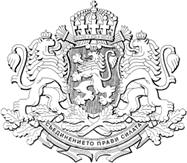 РЕПУБЛИКА БЪЛГАРИЯМИНИСТЕРСКИ СЪВЕТПроектПОСТАНОВЛЕНИЕ  № …………..от …………………………  годинаЗА изменение и допълнение на Правилника за прилагане на Закона за лова и опазване на дивеча, приет с Постановление № 151 на Министерския съвет от 2001 г. (обн., ДВ, бр. 58 от 2001 г.; Решение № 3722 от 2002 г. на Върховния административен съд – бр. 43 от 2002 г.; изм. и доп., бр. 41 и 101 от 2003 г.; Решение № 654 от 2004 г. на Върховния административен съд – бр. 10 от 2004 г.; изм. и доп., бр. 15 от 2009 г., бр. 80 от 2010 г., бр. 48 от 2011 г.; Решение № 12586 от 2016 г. на Върховния административен съд – бр. 19 от 2017 г.; изм. и доп.,       бр. 79 от 2017 г., бр. 88 от.2018 г.; Решение № 1944 от 2019 г. на Върховния административен съд – бр. 16 от 2019 г.; изм. и доп., бр. 28 от 2019 г.)МИНИСТЕРСКИЯТ СЪВЕТПОСТАНОВИ:§ 1. В чл. 69 се създава ал. 3:„(3) Групово и индивидуално ловуване на гургулица се извършва в събота и в дните, обявени за официални празници“.§ 2. В чл. 71, ал. 1, т. 2 числото „10“ се заменя с „8“.МИНИСТЪР-ПРЕДСЕДАТЕЛ:СТEФАН ЯНЕВи.д. ГЛАВЕН СЕКРЕТАР на Министерския съвет:   КРАСИМИР БОЖАНОВГлавен секретар на Министерството на земеделието, храните и горите:  Анна МирчеваДиректор на дирекция „Правни дейности и законодателство на Европейския съюз“, МЗХГ:Ивелина Яламова-Колева